 Resource 14 - Tom Tykwer Interview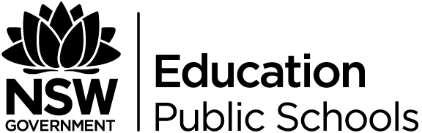 Summarise each interview response in your own wordsInterview questions:What deliberate choices did Tykwer make in his conception of Run Lola Run? What is Tykwer’s purpose? How does the film explore the notion of ‘Place’? Tykwer employs famous German actors in Run Lola Run, what impact would this have on the German audiences of the film? How does this impact differ for a non-German audience? What techniques and features does Tykwer use throughout his film to communicate meaning? Using your understanding of the film, which features are the most powerful and effective? QuestionSummary of key ideas and informationWhere did you get the idea for RUN LOLA RUN?For all its dynamic, RUN LOLA RUN deals with philosophical questions - where do we come from, where are we going to - and at the same time, it's a portrait of a generation. Is our age living through a crisis of the senses?How did you put the cast together?Almost the entire who's who of the German cinema fraternity pops up in supporting roles: Heino Ferch, Joachim Król, Nina Petri, Herbert Knaup…You once said there are 'loved' and 'unloved' children. What is Lola?Deadly Maria, Winter Sleepers, and now RUN LOLA RUN. What place does RUN LOLA RUN take in your work?Is the screaming in the casino which shatters the glasses a conscious quote from Schlöndorff's The Tin Drum?How did the visual concept for RUN LOLA RUN look like?